ПАМЯТКА руководителям УК, ТСЖ по обеспечению антитеррористической защищенности многоквартирных жилых домовСогласно ст. 2 Федерального закона от 06.03.2006 года № 35-ФЗ «О противодействии терроризму» одним из принципов противодействия терроризму в Российской Федерации являются обеспечение и защита основных прав и свобод человека и гражданина, а также приоритет мер предупреждения терроризма.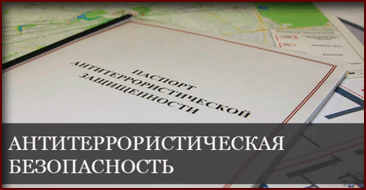 При проведении проверок правоохранительными органами жилищного фонда выявляются факты открытого доступа к чердачным, подвальным и подсобным помещениям отдельных многоквартирных домов.Свободный доступ в подвал и кровлю создают условия для возникновения опасности для жизни и здоровья людей, проживающих в многоквартирных домах, поскольку отсутствие замков на дверях подвальных помещениях и люках выхода на крышу обуславливает возможность проникновения в данные помещения посторонних лиц, угрозу совершения взрыва или иных действий, устрашающих население и создающих опасность гибели человека, причинения значительного имущественного ущерба либо наступления иных тяжких последствий.При организации антитеррористической защищенности жилищного фонда следует учитывать, что многоквартирные жилые дома являются одной из целей террористических организаций. Результаты расследований, произошедших в Российской Федерации взрывов многоквартирных жилых домов, свидетельствуют о том, что взрывчатые вещества закладывались именно в подвалы домов, куда посторонние имели свободный доступ.В силу частей 1 и 1.1 ст. 161 Жилищного кодекса Российской Федерации, управление многоквартирным домом должно обеспечивать благоприятные и безопасные условия проживания граждан, надлежащее содержание общего имущества в многоквартирном доме, решение вопросов пользования указанным имуществом, а также предоставление коммунальных услуг гражданам, проживающим в таком доме.Пунктом 8 статьи 2 Градостроительного кодекса Российской Федерации от 29.12.2004 года № 190-ФЗ предусматривается: «осуществление градостроительной деятельности с соблюдением требований безопасности территорий, инженерно-технических требований, требований гражданской обороны, обеспечением предупреждения чрезвычайных ситуаций природного и техногенного характера, принятием мер по противодействию террористическим актам».Как следует из п.п. 3.3 (содержание чердаков), 3.3.5 Правил и норм технической эксплуатации жилищного фонда, утвержденных постановлением Госстроя России от 27.09.2003 года № 170, входные двери или люки (для чердачных помещений с запасными, напорными и расширительными баками) выхода на кровлю должны быть всегда закрыты на замок (один комплект ключей от которого необходимо хранить у дежурного диспетчера ОДС или в комнате техника-мастера организации по обслуживанию жилищного фонда, а второй — в одной из ближайших квартир верхнего этажа), о чем делается соответствующая надпись на люке. Вход в чердачное помещение и на крышу следует разрешать только работникам организаций по обслуживанию жилищного фонда, непосредственно занятым техническим надзором и выполняющим ремонтные работы, а также работникам эксплуатационных организаций, оборудование которых расположено на крыше и в чердачном помещении.Аналогичные требования в части запирания входных дверей на замок предусматриваются п.п. 3.4 и 3.4.5 Правил в отношении подвалов и технических подполий (входные двери в техническое подполье, подвал должны быть закрыты на замок (ключи хранятся в организациях по содержанию жилищного фонда, ОДС, у дворника, рабочих, проживающих в этих домах), о месте хранения делается специальная надпись на двери. Доступ к транзитным инженерным коммуникациям, проходящим через помещения, представителей соответствующих организаций по обслуживанию жилищного фонда и городского коммунального хозяйства должен быть обеспечен в любое время суток». Рекомендации руководителям УК и ТСЖ:- обеспечить постоянный мониторинг выполнения требований федерального законодательства в вопросах антитеррористической защищенности помещений многоквартирных домов (далее - ПМД);- организовать постоянный контроль за закрытием на замок чердачных и подвальных ПМД и порядком хранения ключей от данных помещений;- провести разъяснительную работу среди жильцов о целесообразности оборудования в доме системы видеонаблюдения за территорией, системы контроля и управления доступом на территорию дома, охранной и тревожной сигнализации и иных системы защиты;- разместить в домах на досках объявлений информацию для жильцов о мерах антитеррористической безопасности, пожарной безопасности, телефонах экстренных и специальных служб, УК (ТСЖ), признаках подготовки террористических и других противоправных актов (в т.ч. незаконном проживании трудовых мигрантов, «резиновых» квартирах и т.п.) и действиях при их выявлении;- при выявлении или получении информации о подозрительных предметах, местах группового моления, а также о подозрительных лицах, компактно проживающих трудовых мигрантах, арендующих жилые помещения или проживающих в них без законных на то оснований, «резиновых» квартирах - немедленно информировать по телефону (или любым иным способом):ОП МО МВД России «Кувандыкский» (дислокация город Медногорск) 102, сот. 8 999-259-39-97, отделение УФСБ России по Оренбургской области в      г. Медногорске 3-07-22В СЛУЧАЕ ВЫЯВЛЕНИЯ ПОДОЗРИТЕЛЬНЫХ ЛИЦ, А ТАКЖЕ ЛИЦ, ПРОЖИВАЮЩИХ В ДОМЕ БЕЗ ЗАКОННЫХ НА ТО ОСНОВАНИЙ, «РЕЗИНОВЫХ КВАРТИРАХ», МЕСТ ГРУППОВОГО МОЛЕНИЯ НЕОБХОДИМО НЕМЕДЛЕННО СООБЩАТЬ В ПРАВООХРАНИТЕЛЬНЫЕ ОРГАНЫ!